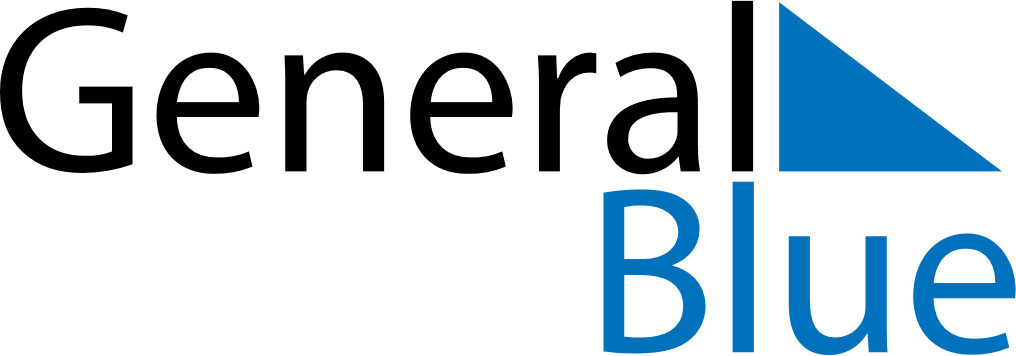 May 2024May 2024May 2024May 2024May 2024May 2024Ilulissat, GreenlandIlulissat, GreenlandIlulissat, GreenlandIlulissat, GreenlandIlulissat, GreenlandIlulissat, GreenlandSunday Monday Tuesday Wednesday Thursday Friday Saturday 1 2 3 4 Sunrise: 5:04 AM Sunset: 11:38 PM Daylight: 18 hours and 33 minutes. Sunrise: 4:59 AM Sunset: 11:43 PM Daylight: 18 hours and 43 minutes. Sunrise: 4:53 AM Sunset: 11:48 PM Daylight: 18 hours and 54 minutes. Sunrise: 4:48 AM Sunset: 11:53 PM Daylight: 19 hours and 5 minutes. 5 6 7 8 9 10 11 Sunrise: 4:42 AM Sunset: 11:59 PM Daylight: 19 hours and 16 minutes. Sunrise: 4:36 AM Sunset: 12:05 AM Daylight: 19 hours and 28 minutes. Sunrise: 4:31 AM Sunset: 12:10 AM Daylight: 19 hours and 39 minutes. Sunrise: 4:25 AM Sunset: 12:16 AM Daylight: 19 hours and 51 minutes. Sunrise: 4:18 AM Sunset: 12:22 AM Daylight: 20 hours and 4 minutes. Sunrise: 4:12 AM Sunset: 12:29 AM Daylight: 20 hours and 16 minutes. Sunrise: 4:05 AM Sunset: 12:35 AM Daylight: 20 hours and 30 minutes. 12 13 14 15 16 17 18 Sunrise: 3:58 AM Sunset: 12:42 AM Daylight: 20 hours and 43 minutes. Sunrise: 3:51 AM Sunset: 12:50 AM Daylight: 20 hours and 58 minutes. Sunrise: 3:43 AM Sunset: 12:57 AM Daylight: 21 hours and 13 minutes. Sunrise: 3:35 AM Sunset: 1:06 AM Daylight: 21 hours and 30 minutes. Sunrise: 3:26 AM Sunset: 1:15 AM Daylight: 21 hours and 48 minutes. Sunrise: 3:16 AM Sunset: 1:25 AM Daylight: 22 hours and 9 minutes. Sunrise: 3:03 AM Sunset: 1:38 AM Daylight: 22 hours and 34 minutes. 19 20 21 22 23 24 25 Sunrise: 2:46 AM Sunset: 1:55 AM Daylight: 23 hours and 9 minutes. Sunset: 9:59 PM Daylight: 0 hours and 0 minutes. Sunset: 9:59 PM Daylight: 0 hours and 0 minutes. Sunset: 9:59 PM Daylight: 0 hours and 0 minutes. Sunset: 9:59 PM Daylight: 0 hours and 0 minutes. Sunset: 9:59 PM Daylight: 0 hours and 0 minutes. Sunset: 9:59 PM Daylight: 0 hours and 0 minutes. 26 27 28 29 30 31 Sunset: 9:59 PM Daylight: 0 hours and 0 minutes. Sunset: 9:59 PM Daylight: 0 hours and 0 minutes. Sunset: 9:59 PM Daylight: 0 hours and 0 minutes. Sunset: 9:59 PM Daylight: 0 hours and 0 minutes. Sunset: 9:59 PM Daylight: 0 hours and 0 minutes. Sunset: 9:59 PM Daylight: 0 hours and 0 minutes. 